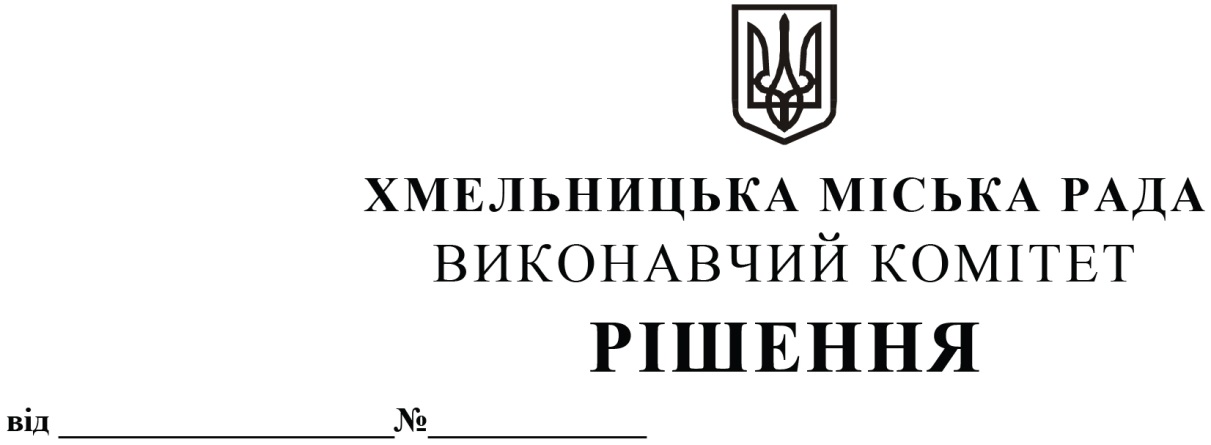 Розглянувши клопотання управління комунальної інфраструктури, керуючись Законом України «Про місцеве самоврядування в Україні» постановою Кабінету Міністрів України від 30 вересня 2015 року № 775 «Про затвердження Порядку створення та використання матеріальних резервів для запобігання і ліквідації наслідків надзвичайних ситуацій», виконавчий комітет міської радиВирішив:1. Внести зміни та доповнення до рішення виконавчого комітету від 14.07.2022                  № 488 «Про внесення на розгляд сесії міської ради пропозиції про внесення змін та доповнень до рішення п’ятої сесії міської ради від 16.03.2016 № 33» виклавши додаток до рішення в новій редакції (додається).2. Контроль за виконанням цього рішення покласти на управління з питань цивільного захисту населення і охорони праці.Міський голова					                                               О. СИМЧИШИН         Додатокдо рішення виконавчого комітету від 28.07.2022 № 567Номенклатура та обсяги місцевого матеріального резерву для здійснення заходів, спрямованих на запобігання і ліквідацію наслідків надзвичайних ситуацій та надання допомоги постраждалому населенню,  проведення невідкладних відновлювальних робіт і заходівКеруючий справами виконавчого комітету                                                     Ю. САБІЙВ.о. начальника управління комунальної інфраструктури                                                                             В. КАБАЛЬСЬКИЙПро внесення змін та доповнень до рішення виконавчого комітету від 14.07.2022 № 488№№ п-пНайменування матеріального резервуОдиниця виміруОбсяги Примітка Будівельні матеріалиБудівельні матеріалиБудівельні матеріалиБудівельні матеріалиБудівельні матеріалишифер хвильовийлист1000скло віконнем21000цвяхи шифернікг250цвяхи будівельні кг250саморізи (65-76 мм.)кг210саморіз зі свердлом по металу для покрівлішт50 000лист оцинкованийм2100профнастил металевийм210 000дошка обрізна (30 – 40 мм)м3120стійка твердих порід (довжиною 2-4 м, діаметром 8-10 см, 14-16 см) шт300Брус 100*50м315мішкишт1000пісокм35засоби для захисту деревинил600плівка поліетиленовам23000фарба ПФл1000          Обладнання та інструмент          Обладнання та інструмент          Обладнання та інструмент          Обладнання та інструмент          Обладнання та інструментелектростанція, генераторшт122подовжувач на котушці (50 м)шт5прожектора вуличні шт5переносні мотопомпишт1фекальний насосшт1пила поперечнашт3бензопилишт2кутова шліф машина шт2диски абразивні до болгаркишт6лопати штикові та совковішт20Паливно-мастильні матеріалиПаливно-мастильні матеріалиПаливно-мастильні матеріалиПаливно-мастильні матеріалиПаливно-мастильні матеріалибензин     А-95                                                          т11бензин     А-92т3дизельне паливот16речове майноречове майноречове майноречове майноречове майнонамет з опалювальним пристроємшт2комплекти посуду (ложки, тарілки, кружки)шт50